Печатное средство массовой информации Лехминского сельского поселенияХолм-Жирковского района Смоленской области«ЛЕХМИНСКИЙ  ВЕСТНИК»                                                           29 декабря 2023 года  № 35(55)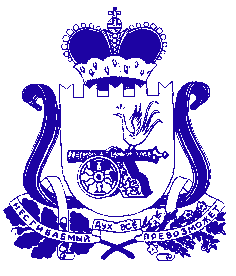 СОВЕТ ДЕПУТАТОВ ЛЕХМИНСКОГО СЕЛЬСКОГО ПОСЕЛЕНИЯ ХОЛМ-ЖИРКОВСКОГО РАЙОНА СМОЛЕНСКОЙ ОБЛАСТИР Е Ш Е Н И Еот   22.12.2023г.               № 48О бюджете муниципального           образования Лехминского сельского поселения Холм-Жирковского района Смоленской области на 2024 год и на плановый период 2025 и 2026 годовРуководствуясь Федеральным законом от 06.10.2003 № 131- ФЗ «Об общих принципах организации местного самоуправления в Российской Федерации», Бюджетным кодексом Российской Федерации, областным законом «Об областном бюджете на 2024 год и на плановый период 2025 и 2026 годов», Уставом  муниципального образования Лехминского сельского поселения Холм-Жирковского района Смоленской области Совет депутатов Лехминского сельского поселения Холм-Жирковского района Смоленской области РЕШИЛ:Статья 11. Утвердить основные характеристики  бюджета муниципального образования  Лехминского сельского поселения Холм-Жирковского  района Смоленской области (далее - местный бюджет) на 2024 год:1) общий объем доходов  местного бюджета   в сумме 59 596,3 тыс. рублей, в том числе объем безвозмездных поступлений в сумме 47 810,5 тыс. рублей, из которых объем получаемых межбюджетных трансфертов – 47 810,5 тыс. рублей;2) общий объем расходов местного бюджета в сумме  59 596,3 тыс. рублей;3) дефицит местного бюджета в сумме 0,0 тыс. рублей.2. Утвердить общий объем межбюджетных трансфертов, предоставляемых бюджетам бюджетной системы Российской Федерации в 2024 году из местного бюджета, в сумме 63,6 тыс. рублей, в том числе общий объем межбюджетных трансфертов, предоставляемых бюджету муниципального района из местного бюджета в 2024 году, в сумме 63,6 тыс. рублей.3. Утвердить основные характеристики  бюджета муниципального образования  Лехминского сельского поселения Холм-Жирковского  района Смоленской области  (далее – местный бюджет) на плановый период 2025 и 2026 годов:1) общий объем доходов  местного бюджета  на 2025 год в сумме 12 617,6 тыс. рублей, в том числе объем безвозмездных поступлений в сумме 209,8 тыс. рублей, из которых объем получаемых межбюджетных трансфертов –  209,8 тыс. рублей, и на 2026 год в сумме 13 222,9 тыс. рублей, в том числе объем безвозмездных поступлений в сумме 218,6 тыс. рублей, из которых объем получаемых межбюджетных трансфертов – 218,6 тыс. рублей;2) общий объем расходов местного бюджета на 2025 год в сумме  12 617,6 тыс. рублей, в том числе условно утвержденные расходы (без учета расходов, предусмотренных за счет межбюджетных трансфертов из других бюджетов бюджетной системы Российской Федерации, имеющих целевое назначение) в сумме 400,0 тыс. рублей, и на 2026 год в сумме 13 222,9  тыс. рублей, в том числе условно утвержденные расходы (без учета расходов, предусмотренных за счет межбюджетных трансфертов из других бюджетов бюджетной системы Российской Федерации, имеющих целевое назначение) в сумме 700,0 тыс. рублей;3) дефицит местного бюджета на 2025 год в сумме 0,0 тыс. рублей и на 2026 год в сумме 0,0 тыс. рублей.4. Утвердить общий объем межбюджетных трансфертов, предоставляемых бюджетам бюджетной системы Российской Федерации в 2025 году из местного бюджета, в сумме 63,6 тыс. рублей, в том числе общий объем межбюджетных трансфертов, предоставляемых бюджету муниципального района из местного бюджета в 2025 году, в сумме 63,6 тыс. рублей.5. Утвердить общий объем межбюджетных трансфертов, предоставляемых бюджетам бюджетной системы Российской Федерации в 2026 году из местного бюджета, в сумме 63,6 тыс. рублей, в том числе общий объем межбюджетных трансфертов, предоставляемых бюджету муниципального района из местного бюджета в 2026 году, в сумме 63,6 тыс. рублей.Статья 2Утвердить источники финансирования дефицита местного бюджета:1) на 2024 год согласно приложению 1 к настоящему решению2) на плановый период 2025 и 2026 годов согласно приложению 2 к настоящему решению.Статья 3Утвердить нормативы распределения  доходов местного бюджета  на 2024 год и на плановый период 2025 и 2026 годов согласно приложению 3 к настоящему решению.Статья 4Утвердить прогнозируемые доходы местного бюджета, за исключением безвозмездных поступлений:1) на 2024 год согласно приложению 4 к настоящему решению;2) на плановый период 2025 и 2026 годов согласно приложению 5 к настоящему решению.  Статья 5Утвердить прогнозируемые безвозмездные поступления в местный бюджет:1) на 2024 год согласно приложению 6 к настоящему решению;2) на плановый период 2025 и 2026 годов согласно приложению 7 к настоящему решению.Статья 6Утвердить распределение бюджетных ассигнований по разделам, подразделам, целевым статьям (муниципальным программам и не программным направлениям деятельности), группам (группам и подгруппам) видов расходов классификации расходов бюджетов:1) на 2024 год согласно приложению 8 к настоящему решению;2) на плановый период 2025 и 2026 годов согласно приложению 9 к настоящему решению.Статья 7Утвердить распределение бюджетных ассигнований по целевым статьям (муниципальным программам и не программным направлениям деятельности), группам (группам и подгруппам) видов расходов классификации расходов бюджетов:1) на 2024 год согласно приложению 10 к настоящему решению;2) на плановый период 2025 и 2026 годов согласно приложению 11 к настоящему решению.Статья 8Утвердить ведомственную структуру расходов местного  бюджета (распределение бюджетных ассигнований по главным распорядителям бюджетных средств, разделам, подразделам, целевым статьям (муниципальным программам и не программным направлениям деятельности), группам (группам и подгруппам) видов расходов классификации расходов бюджетов:1) на 2024 год согласно приложению 12 к настоящему решению;2) на плановый период 2025 и 2026 годов согласно приложению 13 к настоящему решению.Статья 9Утвердить общий объем бюджетных ассигнований, направляемых на исполнение публичных нормативных обязательств, в 2024 году в сумме 210,1  тыс. рублей, в 2025 году в сумме 0,0 тыс. рублей, в 2026 году в сумме 0,0 тыс. рублей.Статья 101. Утвердить объем бюджетных ассигнований на финансовое обеспечение реализации муниципальных программ в 2024 году в сумме 58 073,8 тыс. рублей, в 2025 году в сумме 10 901,4 тыс. рублей, в 2026 году в сумме  11 197,8 тыс. рублей.2. Утвердить распределение бюджетных ассигнований по муниципальным программам и не программным направлениям деятельности1) на 2024 год согласно приложению 14 к настоящему решению;2) на плановый период 2025 и 2026 годов согласно приложению 15 к настоящему решению.Статья 111. Утвердить объем бюджетных ассигнований дорожного фонда Лехминского сельского поселения Холм-Жирковского района Смоленской области:1) на 2024 год в сумме 3 692,6 тыс. рублей;2) на 2025 год в сумме 3 792,7 тыс. рублей;3) на 2026 год в сумме 3 790,5 тыс. рублей.2. Утвердить прогнозируемый объем доходов Лехминского сельского поселения Холм-Жирковского района Смоленской области в части доходов, установленных решением от 15.11.2013г. № 38 «О дорожном фонде Лехминского сельского поселения Холм-Жирковского района Смоленской области»1) в 2024 году в сумме 3 692,6  тыс. рублей согласно приложению 16 к настоящему решению;2) в плановом периоде 2025 и 2026 годов в сумме 3 792,7 тыс. рублей и в сумме 3 790,5 тыс. рублей соответственно согласно приложению 17 к настоящему решению.Статья 12Утвердить в составе расходов местного бюджета резервный фонд Администрации Лехминского сельского Холм-Жирковского района  Смоленской области:1) на 2024 год в размере 5,0 тыс. рублей, что составляет 0,02 процента от общего объема расходов  местного бюджета;2) на 2025 год в размере 0,0 тыс. рублей, что составляет 0,0 процента от общего объема расходов местного бюджета;3) на 2026 год в размере 0,0 тыс. рублей, что составляет  0,0 процента от общего объема расходов местного бюджета.Статья 13Утвердить Программу муниципальных внутренних заимствований Лехминского сельского Холм-Жирковского района  Смоленской области:1) на 2024 год согласно приложению 18 к настоящему решению;2) на плановый период 2025 и 2026 годов согласно приложению 19 к настоящему решению.Статья 141. Установить:1) верхний предел муниципального внутреннего долга на 1 января 2025 года по долговым обязательствам муниципального образования Лехминского сельского поселения в сумме 0,0 тыс. рублей, в том числе верхний предел долга по муниципальным гарантиям муниципального образования Лехминского сельского поселения в сумме 0,0 тыс. рублей;         2) верхний предел муниципального внутреннего долга на 1 января 2026 года по долговым обязательствам муниципального образования Лехминского сельского поселения в сумме 0,0 тыс. рублей, в том числе верхний предел долга по муниципальным гарантиям муниципального образования Лехминского сельского поселения в сумме 0,0 тыс. рублей;3) верхний предел муниципального внутреннего долга на 1 января 2027 года по долговым обязательствам муниципального образования Лехминского сельского поселения в сумме 0,0 тыс. рублей, в том числе верхний предел долга по муниципальным гарантиям муниципального образования Лехминского сельского поселения в сумме 0,0 тыс. рублей.2.Утвердить объем расходов бюджета Лехминского сельского поселения на обслуживание муниципального долга:1) на 2024 год в размере 0,0 тыс. рублей, что составляет 0,0 процента от объема расходов  местного бюджета, за исключением объема расходов, которые осуществляются за счет субвенций, предоставляемых из бюджетов бюджетной системы Российской Федерации;2) на 2025 год в размере 0,0 тыс. рублей, что составляет 0,0 процента от объема расходов местного бюджета, за исключением объема расходов, которые осуществляются за счет субвенций, предоставляемых из бюджетов бюджетной системы Российской Федерации;3) на 2026 год в размере 0,0 тыс. рублей, что составляет 0,0 процента от объема расходов местного бюджета, за исключением объема расходов, которые осуществляются за счет субвенций, предоставляемых из бюджетов бюджетной системы Российской Федерации.Статья 15Утвердить общий объем бюджетных ассигнований, предусмотренных на исполнение муниципальных гарантий муниципального образования  Лехминского сельского поселения Холм-Жирковского района  Смоленской области по возможным гарантийным случаям:1) на 2024 год в сумме 0,0 тыс. рублей;2) на 2025 год в сумме 0,0 тыс. рублей;3) на 2026 год в сумме 0,0 тыс. рублей.Статья 161. Установить, что в 2024 году Управление Федерального казначейства по Смоленской области осуществляет казначейское сопровождение средств в валюте Российской Федерации, предоставляемых из местного бюджета, указанных в части 2 настоящей статьи (далее – целевые средства).2. Установить, что в соответствии со статьей 24226 Бюджетного кодекса Российской Федерации казначейскому сопровождению подлежат следующие целевые средства:1) авансы и расчеты по муниципальным контрактам о поставке товаров, выполнении работ, оказании услуг, заключаемым на сумму не менее 50 миллионов рублей;2) авансы и расчеты по контрактам (договорам) о поставке товаров, выполнении работ, оказании услуг, заключаемым на сумму не менее 50 миллионов рублей, источником финансового обеспечения исполнения обязательств по которым являются средства, предоставленные в рамках исполнения муниципальных контрактов, контрактов (договоров), указанных в подпункте 1 настоящего пункта.Статья 17Настоящее решение вступает в силу с 1 января 2024 года. Глава муниципального образованияЛехминского сельского поселенияХолм-Жирковского районаСмоленской области                                                                             Н.В.БорисоваСОВЕТ ДЕПУТАТОВ ЛЕХМИНСКОГО  СЕЛЬСКОГО ПОСЕЛЕНИЯ ХОЛМ-ЖИРКОВСКОГО РАЙОНА СМОЛЕНСКОЙ ОБЛАСТИР Е Ш Е Н И Еот  22.12.2023г.                               №  49О внесении изменений в Устав Лехминского сельского поселения Холм-Жирковского района Смоленской областиВ целях приведения Устава Лехминского сельского поселения Холм-Жирковского района Смоленской области в соответствие с Федеральным законом от 6 октября 2003 № 131-ФЗ «Об общих принципах организации местного самоуправления в Российской Федерации» (с изменениями и дополнениями), Совет депутатов Лехминского сельского поселения Холм-Жирковского района Смоленской областиР Е Ш И Л:1. Внести в Устав Лехминского сельского поселения Холм-Жирковского района Смоленской области (в редакции решений Совета депутатов Лехминского сельского поселения Холм-Жирковского района Смоленской области от 14.10.2020 №37, от 28.05.2021№13, от 23.12.2022 №46), следующие изменения:1) пункт 12 части 1 статьи 8 изложить в следующей редакции:«12) организация и осуществление мероприятий по работе с детьми и молодежью, участие в реализации молодежной политики, разработка и реализация мер по обеспечению и защите прав и законных интересов молодежи, разработка и реализация муниципальных программ по основным направлениям реализации молодежной политики, организация и осуществление мониторинга реализации молодежной политики в сельском поселении;»;2) дополнить статьей 10.1 следующего содержания:«Статья 10.1. Полномочия органов местного самоуправления сельского поселения в сфере международных и внешнеэкономических связей В целях решения вопросов местного значения органы местного самоуправления сельского поселения осуществляют полномочия в сфере международных и внешнеэкономических связей в соответствии с Федеральным законом «Об общих принципах организации местного самоуправления в Российской Федерации». 2. К полномочиям органов местного самоуправления сельского поселения в сфере международных и внешнеэкономических связей относятся: 1) проведение встреч, консультаций и иных мероприятий в сфере международных и внешнеэкономических связей с представителями государственно-территориальных, административно-территориальных и муниципальных образований иностранных государств; 2) заключение соглашений об осуществлении международных и внешнеэкономических связей органов местного самоуправления сельского поселения с органами местного самоуправления иностранных государств; 3) участие в деятельности международных организаций в сфере межмуниципального сотрудничества в рамках полномочий органов, созданных специально для этой цели; 4) участие в разработке и реализации проектов международных программ межмуниципального сотрудничества; 5) иные полномочия в сфере международных и внешнеэкономических связей органов местного самоуправления сельского поселения в соответствии с международными договорами Российской Федерации, федеральными законами, иными нормативными правовыми актами Российской Федерации и областными законами.».	3) в статье 27:а) часть 10 признать утратившей силу;б) дополнить частью 15 следующего содержания: 	«15. Депутат освобождается от ответственности за несоблюдение ограничений и запретов, требований о предотвращении или об урегулировании конфликта интересов и неисполнение обязанностей, установленных Федеральным законом «Об общих принципах организации местного самоуправления в Российской Федерации» и другими федеральными законами в целях противодействия коррупции, в случае, если несоблюдение таких ограничений, запретов и требований, а также неисполнение таких обязанностей признается следствием не зависящих от указанного лица обстоятельств в порядке, предусмотренном частями 3 - 6 статьи 13 Федерального закона от 25 декабря 2008 года № 273-ФЗ «О противодействии коррупции».4) статью 28:а) дополнить частью 2.1. следующего содержания:«2.1. Полномочия депутата прекращаются досрочно решением Совета депутатов в случае отсутствия депутата без уважительных причин на всех заседаниях Совета депутатов в течение шести месяцев подряд.»;б) в абзаце первом части 3 слова «по основаниям, указанным в пунктах 1, 3 – 11 части 1 настоящей статьи,» исключить;5) в статье 30:а) абзац 2 части 8 признать утратившим силу;б) дополнить частью 8.1. следующего содержания: 	«8.1. Глава муниципального образования освобождается от ответственности за несоблюдение ограничений и запретов, требований о предотвращении или об урегулировании конфликта интересов и неисполнение обязанностей, установленных  Федеральным законом «Об общих принципах организации местного самоуправления в Российской Федерации» и другими федеральными законами в целях противодействия коррупции, в случае, если несоблюдение таких ограничений, запретов и требований, а также неисполнение таких обязанностей признается следствием не зависящих от него обстоятельств в порядке, предусмотренном частями 3 - 6 статьи 13 Федерального закона от 25 декабря 2008 года № 273-ФЗ «О противодействии коррупции».»;6) в статье 33:а) пункт 36 части 9 изложить в следующей редакции:«36) организация и осуществление мероприятий по работе с детьми и молодежью, участие в реализации молодежной политики, разработка и реализация мер по обеспечению и защите прав и законных интересов молодежи, разработка и реализация муниципальных программ по основным направлениям реализации молодежной политики, организация и осуществление мониторинга реализации молодежной политики в сельском поселении;»;б) часть 10 изложить в следующей редакции:«10. Администрация сельского поселения является органом муниципального контроля, к полномочиям которого относятся:1) участие в реализации единой государственной политики в области государственного контроля (надзора), муниципального контроля при осуществлении муниципального контроля; 2) организация и осуществление муниципального контроля на территории сельского поселения; 3) иные полномочия в соответствии с Федеральным законом от 31 июля 2020 года № 248-ФЗ .»;   7) статью 50 изложить в следующей редакции:«Статья 50. Средства самообложения граждан1. Под средствами самообложения граждан понимаются разовые платежи граждан, осуществляемые для решения конкретных вопросов местного значения. Размер платежей в порядке самообложения граждан устанавливается в абсолютной величине равным для всех жителей сельского поселения (населенного пункта (либо части его территории), входящего в состав сельского поселения), за исключением отдельных категорий граждан, численность которых не может превышать 30 процентов от общего числа жителей сельского поселения (населенного пункта (либо части его территории), входящего в состав сельского поселения) и для которых размер платежей может быть уменьшен. 2. Вопросы введения и использования указанных в части 1 настоящей статьи разовых платежей граждан решаются на местном референдуме, а в случаях, предусмотренных пунктами 4.1 и 4.3 части 1 статьи 25.1 Федерального закона «Об общих принципах организации местного самоуправления в Российской Федерации», на сходе граждан.». 	2. Настоящее решение подлежит официальному опубликованию в печатном средстве массовой информации Лехминского сельского поселения Холм-Жирковского района Смоленской области «Лехминский вестник» после его государственной регистрации в Управлении Министерства юстиции Российской Федерации по Смоленской области и вступает в силу со дня его официального опубликования.Глава муниципального образованияЛехминского сельского поселенияХолм-Жирковского районаСмоленской области                                                                           Н.В. БорисоваГазета«Лехминский вестник» № 35 (55)  от  29.12.2023 года. Тираж 10 экз. (5-х страницах)Распространяется бесплатно.Учредители:Совет депутатов Лехминского сельского поселения Холм-Жирковского района Смоленской области,Администрация Лехминского сельского поселения Холм-Жирковского района Смоленской областиНаш адрес:215653 Смоленская область, Холм-Жирковский район, д. Лехмино, пер. Центральный, дом 2.Эл.адрес: molehmino@yandex.ruТелефон/ факс: 8(48139) 2-42-41Номер подготовили: Л.А. Федотова; С.И.ДанилковичНомер подготовили: Л.А. Федотова; С.И.ДанилковичНомер подготовили: Л.А. Федотова; С.И.Данилкович